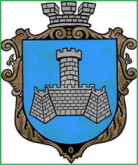 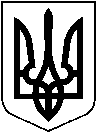        УКРАЇНАХМІЛЬНИЦЬКА МІСЬКА РАДА ВІННИЦЬКОЇ ОБЛАСТІВиконавчий комітетРішеннявід 22 червня 2017р. 								№ 225Про підготовку житлово-комунальногогосподарства та об’єктів соціальноїсфери  міста до роботив осінньо-зимовий  період  2017-2018рр. 	З метою забезпечення надійного функціонування інфраструктури міста в умовах осінньо-зимового періоду 2017-2018 років, попередження виникнення надзвичайних ситуацій техногенного характеру, на виконання розпорядження Вінницької обласної державної адміністрації від 18 квітня 2017року № 276 «Про підготовку підприємств житлово-комунального господарства, паливно-енергетичного комплексу та об’єктів соціальної сфери міста до роботи в умовах осінньо-зимового періоду 2017-2018років», керуючись частиною 1 ст. 30, частиною 1 ст. 52 і частиною 6 ст. 59 Закону України «Про місцеве самоврядування в Україні», виконавчий комітет міської радиВ И Р І Ш И В:1. Заступнику міського голови з питань діяльності міської ради Загіці В.М, начальнику управління житлово-комунального господарства та комунальної власності Хмільницької міської ради Сташку І.Г. до 01.07.2017 проаналізувати підсумки та недоліки минулого опалювального сезону та вжити заходів щодо їх усунення.2. Створити оперативний штаб з підготовки житлово-комунального господарства, підприємств, організацій та установ міста до роботи в осінньо-зимовий період 2017-2018 рр. і затвердити його склад (додаток 1).3. Затвердити основні заходи з підготовки підприємств та організацій житлово-комунального господарства, об’єктів  соціальної  сфери міста до роботи в осінньо-зимовий період 2017-2018рр. та чітко дотримуватися розроблених та  затверджених  заходів (Додатки 2,3,4).4. Покласти персональну відповідальність за здійснення комплексу заходів, щодо підготовки до роботи в осінньо-зимовий період підприємств, організацій, бюджетних установ, інших господарюючих суб’єктів безпосередньо на їх керівників. 5. Управлінню житлово-комунального господарства та комунальної власності (Сташку І.Г.): 5.1. Організувати та взяти на контроль виконання підприємствами і організаціями житлово-комунального господарства, та установами міста запланованих заходів,визначених п.3 цього рішення щодо забезпечення безперебійної роботи в осінньо-зимовому періоді 2017-2018 рр.  5.2. Скласти перелік прибиральної техніки підприємств та організацій, закріпити її за вулицями міста для прибирання їх від снігу та ожеледиці на випадок сильних снігопадів. 6. КП «Хмільниккомунсервіс» (Полонський С.Б.) до 01.10.2017року забезпечити необхідний запас протиожеледних матеріалів, паливно-мастильних матеріалів та підготовку спеціальної техніки для прибирання снігу, автотранспорту для виконання робіт з утримання автомобільних доріг, вулиць та тротуарів в осінньо-зимовий період.  7. КП «Хмільницька ЖЕК» (Прокопович Ю. І.) до 15.09.2017року забезпечити підготовку житла до зими, в першу чергу покрівель житлових будинків, належний технічний стан внутрішньобудинкових інженерних мереж та систем, перевірити димовентиляційні канали квартир житлових будинків для забезпечення надійності та безпечної експлуатації індивідуального опалення, заміну та ремонт запірної арматури, частин трубопроводів, засклення вікон та ремонт вхідних дверей будинків, заготовити запаси запірної арматури, труб, скла, шиферу, руберойду на випадок непередбачених та аварійних ситуацій для виконання робіт з ремонту та утримання житлового фонду. 8. КП “Хмільникводоканал” (Загородній П.Л.) до 01.10.2017року забезпечити виконання намічених заходів, щодо підготовки водопровідних станцій І-ІІІ підйомів, очисних споруд каналізації та каналізаційних насосних станцій, насосного обладнання, закритих трансформаторних підстанцій, інженерних комунікацій до роботи в осінньо-зимовий період в повному обсязі, відновити покриття на місцях пошкодження вулично-дорожньої  полотна  під час виконання ремонтних робіт  та  інженерних мереж. 9. Управлінню освіти Хмільницької міської ради намітити заходи, щодо забезпечення безперебійної роботи навчально-виховних закладів в осінньо-зимовому періоді 2017-2018рр., взяти на контроль їх  виконання.10. Відділу інформаційної діяльності та комунікацій із громадкістю  опублікувати постановчу частину рішення в засобах масової інформації та  офіційному веб-сайті міста.11. Рекомендувати  керівникам  комунальних підприємств житлово-комунального господарства, начальнику управління освіти міської ради  підготувати на затвердження  основні заходи з підготовки  підприємств та організацій житлово-комунального господарства, об’єктів  соціальної  сфери міста до роботи в осінньо-зимовий період 2017-2018рр.12. КП «Хмільницька ЖЕК», КП «Хмільниккомунсервіс», КП  «Хмільникводоканал», Управлінню  освіти  міської ради забезпечити  звітування управління житлово-комунального господарства та комунальної власності  міської ради до 05  та 15 числа  починаючи з 01.07.2017р. про хід виконання заходів  з підготовки до  роботи  в осінньо-зимовий період 2017-2018рр. 13. Розглянути питання про стан підготовки  житлово-комунального господарства та об’єктів соціальної сфери міста в осінньо-зимовий період  2017-2018рр. на  засіданні  виконкому  Хмільницької міської ради.14. Контроль за виконанням цього рішення покласти на заступника міського голови з питань виконавчих органів міської ради В. М. Загіку. Міський  голова                                                                                 С. Б. РедчикДодаток №1 до рішеннявиконавчого комітету міської радивід 22.06.2017р. №225Складміського оперативного штабу по підготовці  житлово-комунального  господарства та об’єктів соціальної сфери  міста до роботи в осінньо-зимовий  період  2017-2018рр. Міський голова							С.Б.РедчикДодаток №2 до рішеннявиконавчого комітету міської радивід22.06.2017р. №225ОСНОВНІ ЗАХОДИз підготовки  КП «Хмільникводоканал» до роботи в осінньо-зимовий період 2017-2018рр.Міський голова                                                                                   С.Б.РедчикДодаток №3 до рішеннявиконавчого комітету міської радивід 22.06.2017р. №225ОСНОВНІ ЗАХОДИ Поточного ремонту з підготовки житлового фонду КП «Хмільницька ЖЕК» до роботи в осінньо-зимовий період 2017-2018рр.ОСНОВНІ ЗАХОДИКапітального ремонту об’єктів КП «Хмільницька ЖЕК» з підготовки до роботи в осінньо-зимовий період 2017-2018рр.Міський голова                                                                                             С.Б.РедчикДодаток №4 до рішеннявиконавчого комітету міської радивід 22.06.2017р._№225ОСНОВНІ ЗАХОДИз підготовки КП «Хмільниккомунсервіс» до роботи в осінньо-зимовий період 2017-2018 рр.Міський голова                                                                               С.Б.РедчикГолова оперативного штабузаступник міського голови з питань діяльності виконавчих органів міської ради – В.М. ЗагікаЗаступник голови оперативного штабуначальник управління ЖКГ та КВ міської ради – І.Г. Сташок;Члени оперативного    штабу:Заступник міського голови з питань діяльності виконавчих органів міської ради – А.В. СташкоНачальник  управління праці та соціального захисту населення міської ради – І.Я.Тимошенко; Начальник  управління освіти міської ради – Г.І. Коведа;Старший інспектор відділу цивільного захисту, оборонної роботи та взаємодії з правоохоронними органами міської ради – В.П.Коломійчук;Начальник Хмільницького УЕГГ ПАТ «Вінницягаз» - І.Р.Квік;Начальник КП «Хмільницька ЖЕК»- Ю.І.Прокопович;В.о.директора  КП «Хмільникводоканал» - П.Л.Загородній;Начальник КП «Хмільниккомунсервіс»- С.Б.Полонський; Заступник начальника управління держпродспоживслужби в Хмільницькому районі- В.В.Грушко(за згодою);Директор СО «Хмільницькі ЕМ»- О.В.Плотиця(за згодою);Старший інспектор державної інспекції Держенергонагляду у Вінницькій області – Ю.М. Канарчік (0679798254)(за згодою);Старший інспектор державної інспекції Держенергонагляду у Вінницькій області – Є.Г.Голєв(за згодою) (0982577851).№ п/пНайменування заходів Адреса об’єкту Од. вимірК-тьТермін виконанняТермін виконанняПримітка№ п/пНайменування заходів Адреса об’єкту Од. вимірК-тьПочатокзавершенняПримітка12345678Водопровідні станції І-ІІІ підйомівВодопровідні станції І-ІІІ підйомівВодопровідні станції І-ІІІ підйомівВодопровідні станції І-ІІІ підйомівВодопровідні станції І-ІІІ підйомівВодопровідні станції І-ІІІ підйомівВодопровідні станції І-ІІІ підйомівВодопровідні станції І-ІІІ підйомів1Побілка приміщення і фарбування обладнаннякв.м50квітеньтравеньПоліщукНАСОСНА СТАНЦІЯ І ПІДЙОМУНАСОСНА СТАНЦІЯ І ПІДЙОМУНАСОСНА СТАНЦІЯ І ПІДЙОМУНАСОСНА СТАНЦІЯ І ПІДЙОМУНАСОСНА СТАНЦІЯ І ПІДЙОМУНАСОСНА СТАНЦІЯ І ПІДЙОМУНАСОСНА СТАНЦІЯ І ПІДЙОМУНАСОСНА СТАНЦІЯ І ПІДЙОМУ1Введення в дію частотного регулятора шт.1червеньлипеньКосенко2Заміна віконних блоківшт.4липеньсерпеньПоліщукХЛОРАТОРНАХЛОРАТОРНАХЛОРАТОРНАХЛОРАТОРНАХЛОРАТОРНАХЛОРАТОРНАХЛОРАТОРНАХЛОРАТОРНА1Утеплення стелі мінватоюкв.м50серпеньвересеньПоліщук2Фарбування обладнаннякв.м90травеньчервеньПоліщуксклад хлорусклад хлорусклад хлорусклад хлорусклад хлорусклад хлорусклад хлорусклад хлору1Заміна віконних блоківшт.6вересеньжовтеньПоліщукII  підйомуII  підйомуII  підйомуII  підйомуII  підйомуII  підйомуII  підйомуII  підйому1Заміна віконних блоківшт.5серпеньвересеньПоліщук2Виготовлення та утеплення брами вкоагуляторнійшт.1серпеньвересеньПоліщук3Утеплення дверного блокушт.1вересеньжовтеньПоліщукФІЛЬТРОВАЛЬНИЙ ЗАЛ (СТАРИЙ БЛОК)ФІЛЬТРОВАЛЬНИЙ ЗАЛ (СТАРИЙ БЛОК)ФІЛЬТРОВАЛЬНИЙ ЗАЛ (СТАРИЙ БЛОК)ФІЛЬТРОВАЛЬНИЙ ЗАЛ (СТАРИЙ БЛОК)ФІЛЬТРОВАЛЬНИЙ ЗАЛ (СТАРИЙ БЛОК)ФІЛЬТРОВАЛЬНИЙ ЗАЛ (СТАРИЙ БЛОК)ФІЛЬТРОВАЛЬНИЙ ЗАЛ (СТАРИЙ БЛОК)ФІЛЬТРОВАЛЬНИЙ ЗАЛ (СТАРИЙ БЛОК)1Ремонт панелей перекриття, несучих частин балоккв.м400червеньлипеньПоліщук2Фарбування металоконструкційкв.м500липеньсерпеньПоліщук3Виготовлення ПКД для реконструкції ліній обв’язки освітлювачів, фільтрів та змішувача (заміна на поліетилен)шт.1листопадгруденьГол.інженерНОВИЙ БЛОКНОВИЙ БЛОКНОВИЙ БЛОКНОВИЙ БЛОКНОВИЙ БЛОКНОВИЙ БЛОКНОВИЙ БЛОКНОВИЙ БЛОК1Заміна віконних блоків над майстернеюшт.4липеньсерпеньПоліщук2Фарбування металоконструкцій та обладнаннятравеньчервеньПоліщук3Заготівля дров для опаленнякуб.м20серпеньвересеньПоліщукВНС ПО ВУЛ. ДЕКАБРИСТІВВНС ПО ВУЛ. ДЕКАБРИСТІВВНС ПО ВУЛ. ДЕКАБРИСТІВВНС ПО ВУЛ. ДЕКАБРИСТІВВНС ПО ВУЛ. ДЕКАБРИСТІВВНС ПО ВУЛ. ДЕКАБРИСТІВВНС ПО ВУЛ. ДЕКАБРИСТІВВНС ПО ВУЛ. ДЕКАБРИСТІВ1Утеплення дверного блокувересеньжовтеньБурЛІНІЯ ВОДОПРОВІДНОЇ МЕРЕЖІЛІНІЯ ВОДОПРОВІДНОЇ МЕРЕЖІЛІНІЯ ВОДОПРОВІДНОЇ МЕРЕЖІЛІНІЯ ВОДОПРОВІДНОЇ МЕРЕЖІЛІНІЯ ВОДОПРОВІДНОЇ МЕРЕЖІЛІНІЯ ВОДОПРОВІДНОЇ МЕРЕЖІЛІНІЯ ВОДОПРОВІДНОЇ МЕРЕЖІЛІНІЯ ВОДОПРОВІДНОЇ МЕРЕЖІ1Заміна стальної труби Ø50мм на п/е Ø90мм з улаштуванням колодязя Ø1500мм між вул.Котляревського-Горького м/п90серпеньвересеньКвятковський2ремонт колодязя  Ø1500мм вул Вугринівська-Тичини(плита перекриття з люком)шт.1травеньчервеньКвятковський3ремонт колодязя Ø1500мм вул.Монастирська-Гоголя(плита перекриття з люком) шт.1травеньчервеньКвятковський4Заміна  двох стальних  труб  Ø32мм на п/е Ø50ммпо вул. Коцюбинського від буд.№48 до №80м/п290травеньчервеньКвятковський5Заміна стальної труби Ø100мм на п/е Ø90мм по вул.Чайковського від буд№5м/п150вересеньжовтеньКвятковський6Заміна стальної труби Ø50мм на п/е Ø50мм по 2 пров.І.Богунам/п340вересеньжовтеньКвятковський7Заміна  стальної труби Ø250мм, демонтаж колодязя Ø1000мм та улаштування колодязя Ø1500мм з  встановленням засувки Ø100мм   по вул. Героїв Небесної сотні-ЛітописнавересеньжовтеньКвятковський8Заміна стальної труби  на п/е Ø90мм  по вул.Вугринівська(3 пров.Фрунзе-Тичини) з виготовленням ПКДм/п380серпеньвересеньКвятковський9Влаштування  водопровідної мережі по вул.Лялі Ратушної з п/е труб Ø63мм м/п100серпеньвересеньКвятковський10Влаштування водопровідної мережі  в сан.МВДм/п60липеньсерпеньКвятковський11Водопровід по вул.Свято-Покровська з виготовленням ПКДлипеньсерпеньКвятковськийКНС1КНС1КНС1КНС1КНС1КНС1КНС1КНС11Реконструкція системи вентиляції з виготовленням ПКДшт.1листопадгруденьБойко2Ремонт туалеташт.1листопадгруденьБойкоКНС3КНС3КНС3КНС3КНС3КНС3КНС3КНС31Облицювання фундаменту з утепленнямкв.м50серпеньвересеньБойко2Ремонт відмосткикв.м50серпеньвересеньБойкоОСКОСКОСКОСКОСКОСКОСКОСК1Побілка коридора першого поверху адмінбудівлікв.м250лютийберезеньБойко2Ремонт фундаменту адмінбудівлікв.м30квітеньтравеньБойко3Ремонт подаючих лотків(первинне  блоки, аеротенк)серпеньвересеньБойко4Вивезення мулусерпеньвересеньБойко5Заміна гідроелеватора на пісковловлювач №1червеньлипеньБойко6Відновлення системи вентиляції в машзалі ОСКжовтеньлистопадБойко7Реконструкція системи аерацій контактних резервуаріввересеньжовтеньБойко8Виготовлення ПКД для реконструкції аеротенкаквітеньтравеньБойкоМЕРЕЖА КАНАЛІЗАЦІЇМЕРЕЖА КАНАЛІЗАЦІЇМЕРЕЖА КАНАЛІЗАЦІЇМЕРЕЖА КАНАЛІЗАЦІЇМЕРЕЖА КАНАЛІЗАЦІЇМЕРЕЖА КАНАЛІЗАЦІЇМЕРЕЖА КАНАЛІЗАЦІЇМЕРЕЖА КАНАЛІЗАЦІЇ1Ремонт колодязя з монтажем п/е люка легкого типу по вул.Старосидориськашт.2травеньчервеньКвятковський2Монтаж п/е люка легкого типу на колодязі біля КНС-4 по вул.Пироговашт.1червеньлипеньКвятковський3Ремонт колодязя із заміною плити перекриття  по вул.Свято-Троїцькашт.1вересеньжовтеньКвятковський4Ремонт колодязя з монтажем  п/е люка середнього типу по вул.Свято-Троїцькашт.1серпеньвересеньКвятковський5Ремонт колодязя з монтажем п/е люка типу по вул.Лисенка,17шт.2жовтеньлистопадКвятковський6Ремонт колодязя з монтажем п/е люка типу по вул.Лисенка,212шт.2жовтеньлистопадКвятковський7Ремонт колодязя з монтажем п/е люка посиленого типу по пров.Слобідському,4шт.1вересеньжовтеньКвятковський8Ремонт колодязя з монтажем  п/е люка легкого типу по вул.Володимира Івасюкашт.1вересеньжовтеньКвятковський9Ремонт колодязя із заміною п/п  з люком легкого типу по вул.Леніна,6шт.1вересеньжовтеньКвятковський10Пошук та ремонт  колодязя з монтажем люка посиленого типу по вул.Столярчука №33шт.1липеньчервеньКвятковський11Промивка самоплинних колекторів по містусерпеньвересеньКвятковський12Будівництво напірного колектора Ø360мм від КНС №3 до ОСКсерпеньвересеньКвятковськийАВТОТРАНСПОРТАВТОТРАНСПОРТАВТОТРАНСПОРТАВТОТРАНСПОРТАВТОТРАНСПОРТАВТОТРАНСПОРТАВТОТРАНСПОРТАВТОТРАНСПОРТ1Побудова накриття для зберігання технікишт.1липеньчервеньСтепанюк2Заміна шин і акумуляторних батарей на автотранспортіжовтеньлистопадСтепанюк3ремонт віконних блоківшт.4вересеньжовтеньСтепанюк4Відновлення освітлення в гаражахшт.2жовтеньлистопадСтепанюк5Встановити компресор потужністю 10 птс/кв.см в гаражі №1(для накачування шин)листопадгруденьСтепанюк6Ремонт двигуна гідро молота  Е/21ВЗ автомобіля УАЗ 451,екскаватора Е026/21 автомобіля КАМАЗ 355-IIлипеньсерпеньСтепанюкАдреса будинкуПоточ. ремонт м’якої покрівлі,м2Поточ. ремонт шиферн. покрівлі,м2(парапетів)Скліннявікон сход. клітин,м2Ремонт та заміна трубопр.холод.водоп.,м.п.Каналізація ремонт та заміна ділянок трубопроводу, м.п.(лівнева каналізація)Заміназапірноїарматури,шт.Ремонт, електро щитових штІнше1 Травня 56--412628-С.Муравського,7-ринви24212-1 Травня,40-10320642-1 Травня,1738-43423-1 Травня,151216(п.)-2312-1 Травня,66144(п)23211-1 Травня,54-1232123-Проспект Свободи,13--23211-Проспект Свободи,9--12322-Пушкіна,4-14--211-1 Травня,1165--6823-пр.Пушкіна4-1511211-Кутузова,534-12121-Декабристів,1542--4121-Декабристів,13--61211-Столярчука,2932-21211-Слобідська,1212-12121-1Травня,9----612-С.Муравського,9---23421-Монастирська,1-32(п)-12-21-Північна,3-14(п)---11-№ Вид робіт Одиниці виміру Обсяги Термін виконання Відповідальний 1 2 3 4 5 6 1 Капітальний ремонт м’якої покрівлі кв.м. ---2 Капітальний ремонт шиферної покрівлі кв.м. ---3 Капітальний ремонт фасадів з утепленням кв.м. ---4 Капітальний ремонт інженерних мереж п.м. ---5 Капітальний ремонт віконних прорізів кв.м. ---6 Капітальний ремонт електрощитових шт. ---7 Загальнобудівельні роботи шт. (буд.) ---№ п/п Найменування заходів Одиниця виміру Кількість Кількість Термін виконання Виконавець Виконавець 1 2 3 4 4 5 6 6 1 Промивка мереж зливової каналізації вулиці ПушкінаМеморіальнаЛітописнаПр СвободиСлобідськаПушкінаМеморіальнаЛітописнаПр СвободиСлобідськаСерпень-листопадКП «Хмільниккомунсервіс»КП «Хмільниккомунсервіс»2 Забезпечити заготівлю:2 Забезпечити заготівлю:2 Забезпечити заготівлю:2 Забезпечити заготівлю:2 Забезпечити заготівлю:2 Забезпечити заготівлю:2 Забезпечити заготівлю:2 Забезпечити заготівлю:- піско-соляна суміш - піско-соляна суміш тон 500Серпень-листопадСерпень-листопадСерпень-листопадМайстер Поліщук В.Г.- сіль технічна - сіль технічна тон 40Серпень-листопадСерпень-листопадСерпень-листопадМайстер Поліщук В.Г.3. Підготувати автомобільну та спеціальну техніку до зими(8 од.): 3. Підготувати автомобільну та спеціальну техніку до зими(8 од.): 3. Підготувати автомобільну та спеціальну техніку до зими(8 од.): 3. Підготувати автомобільну та спеціальну техніку до зими(8 од.): 3. Підготувати автомобільну та спеціальну техніку до зими(8 од.): 3. Підготувати автомобільну та спеціальну техніку до зими(8 од.): 3. Підготувати автомобільну та спеціальну техніку до зими(8 од.): 3. Підготувати автомобільну та спеціальну техніку до зими(8 од.): 3. Підготувати автомобільну та спеціальну техніку до зими(8 од.): Автогрейдер ДЗ-180Автогрейдер ДЗ-180шт. 1відремонтованийвідремонтованийвідремонтованийГоловний інженер Белза В.М.Головний інженер Белза В.М.Трактор МТЗ-82.1Трактор МТЗ-82.1шт. 1відремонтованийвідремонтованийвідремонтованийГоловний інженер Белза В.М.Головний інженер Белза В.М.Трактор КИЙ-14102мТрактор КИЙ-14102мшт. 1відремонтованийвідремонтованийвідремонтованийГоловний інженер Белза В.М.Головний інженер Белза В.М.Трактор «Беларус-320,4»Трактор «Беларус-320,4»шт. 1відремонтованийвідремонтованийвідремонтованийГоловний інженер Белза В.М.Головний інженер Белза В.М.Автом.Маз-5550в2Автом.Маз-5550в2шт. 1відремонтованийвідремонтованийвідремонтованийГоловний інженер Белза В.М.Головний інженер Белза В.М.Автомобіль ММЗ-4502(зіл -130)Автомобіль ММЗ-4502(зіл -130)шт. 1відремонтованийвідремонтованийвідремонтованийГоловний інженер Белза В.М.Головний інженер Белза В.М.Автомобіль ГАЗ-СазАвтомобіль ГАЗ-Сазшт. 1відремонтованийвідремонтованийвідремонтованийГоловний інженер Белза В.М.Головний інженер Белза В.М.Екскаватор»Борекс-2101»Екскаватор»Борекс-2101»шт. 1відремонтованийвідремонтованийвідремонтованийГоловний інженер Белза В.М.Головний інженер Белза В.М.